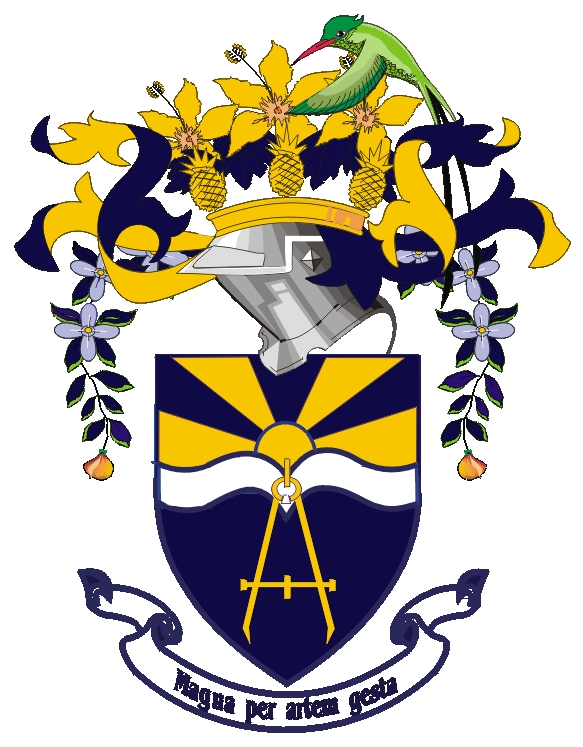 UNIVERSITY OF TECHNOLOGY, COLLEGE/ FACULTY: Engineering and ComputingSCHOOL/ DEPARTMENT: SOE/Chemical EngineeringFinal Examination, Semester 1Module Name:	  Chemical Engineering Thermodynamics 1Module Code:	  CHE3003Date:			  December, 2012Theory/ Practical:  TheoryGroups:		  B.Eng.3CDuration:		  2 hoursInstructionsANSWER ALL QUESTIONS EACH QUESTION MUST BEGIN ON A NEW PAGELEAVE TWO LINES BETWEEN PARTS OF A QUESTIONREAD EACH QUESTION CAREFULLY BEFORE ANSWERINGSHOW CLEARLY ALL EQUATIONS USED FOR CALCULATIONSTHE INTENDED MARK IS INDICATED AT THE BEGINNING OF EACH QUESTIONANSWER MUST BE NUMBERED IDENTICAL TO THE QUESTION BEING ANSWEREDFORMULA SHEET, UNIT CONVERSION CHART AND PROPERTY TABLES ARE ATTACHED.QUESTION 1 (25 marks)Four moles of an ideal gas in a piston/cylinder device is compressed isothermally but irreversibly at 160°C from 3.5 bar to 7.5 bar. The work required is 37% greater than the work of reversible, isothermal compression. The heat transferred from the gas during compression flows to a heat reservoir at 50°C. Calculate the:entropy changes of the gas, 						[3]entropy changes of the heat reservoir, 					[7]total entropy change.							[2]A nuclear power plant generates 620 MW; the reactor temperature is 415°C and a river with water temperature of 60°C is available.What is the maximum possible thermal efficiency of the plant, and what is the minimum rate at which heat must be discarded to the river?		[6]If the actual thermal efficiency of the plant is 43% of the maximum, at what rate must heat be discarded to the river, and what is the temperature rise of the river, if it has a flowrate of 305 m3/s?					[7]QUESTION 2 (25 marks)A system consists of 2 kg of carbon dioxide initially at 1 bar and 300 K. The system undergoes a reversible power cycle consisting of the following steps: 1 - 2, an isochoric process to 4 bar, 2 - 3, polytropic expansion with an exponent of 1.28,3 - 1, isobaric compression to the initial state.Assuming that carbon dioxide follows the ideal gas model with Cp = (7/2)R and Cv = (5/2)R and neglecting kinetic and potential energy effects:Sketch the cycle on a P-V diagram.							[4]Calculate the work associated with each step of the cycle.				[9]Calculate the heat associated with each step of the cycle.				[8]What is the thermal efficiency of the cycle?						[4]QUESTION 3 (25 marks)Fifty kmol per hour of sub-cooled Toluene at 325 K and 3 bar is superheated to 650 K in a steady-flow heat exchanger. If saturation temperature (Tsat) for Toluene at 3 bar is 426.9 K, estimate the exchanger duty (in kW).QUESTION 4 (25 marks)Calculate Z and  (m3/mol) for ethylene at 303.15 K and 8 bar by the following equations:The truncated virial equation with the following experimental values of virial coefficients:               				[8]The Soave/Redlich/Kwong (SRK) equation.						[17]TOTAL MARKS =100END OF PAPER    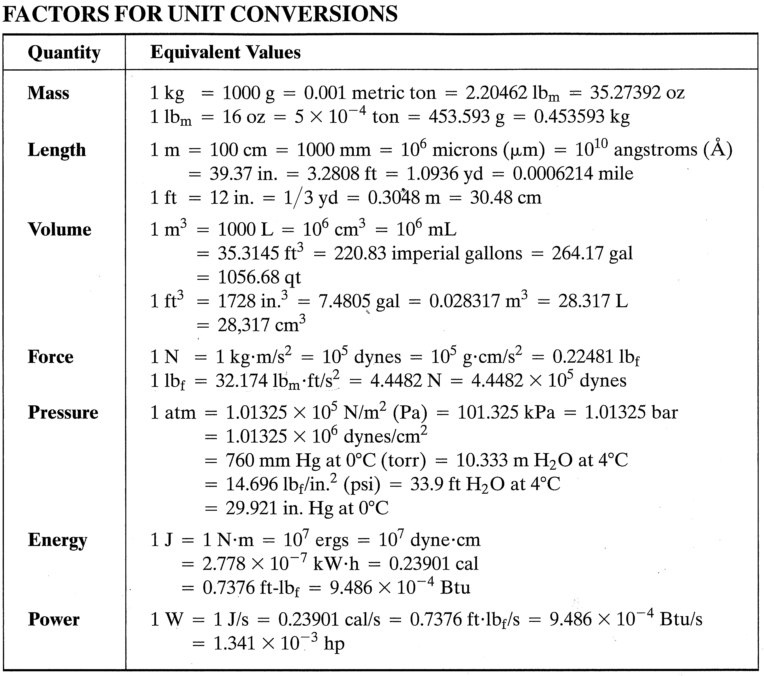 Formula SheetTruncated virial equationFor Vapour and Vapour-like RootsStart with For Liquid and Liquid-like RootsStart with Riedel’s equationWhere, Pc is the critical pressure in bars and Trn is the reduced temperature at Tn.Watson’s equation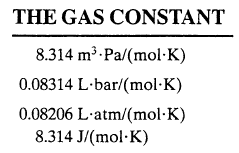 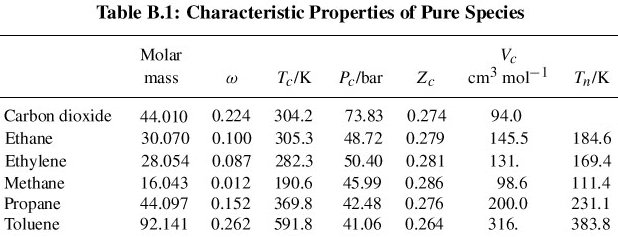 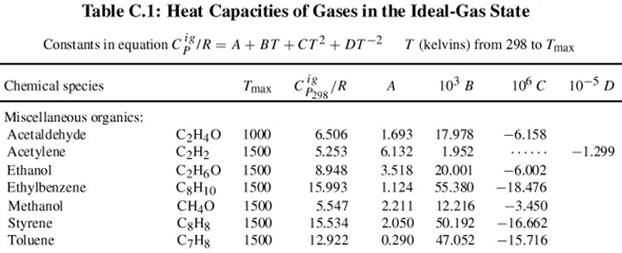 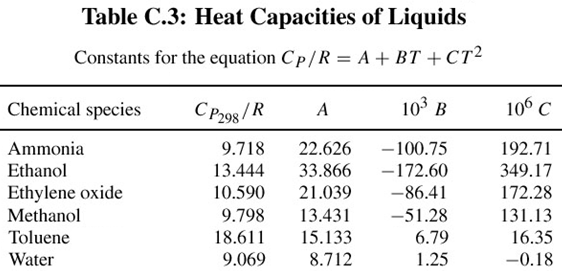 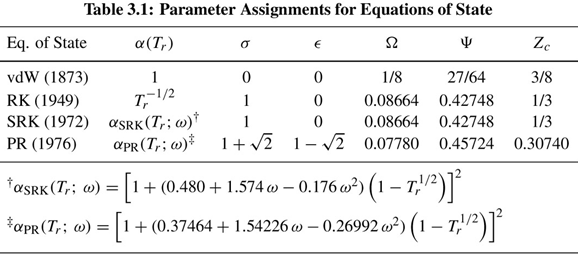 